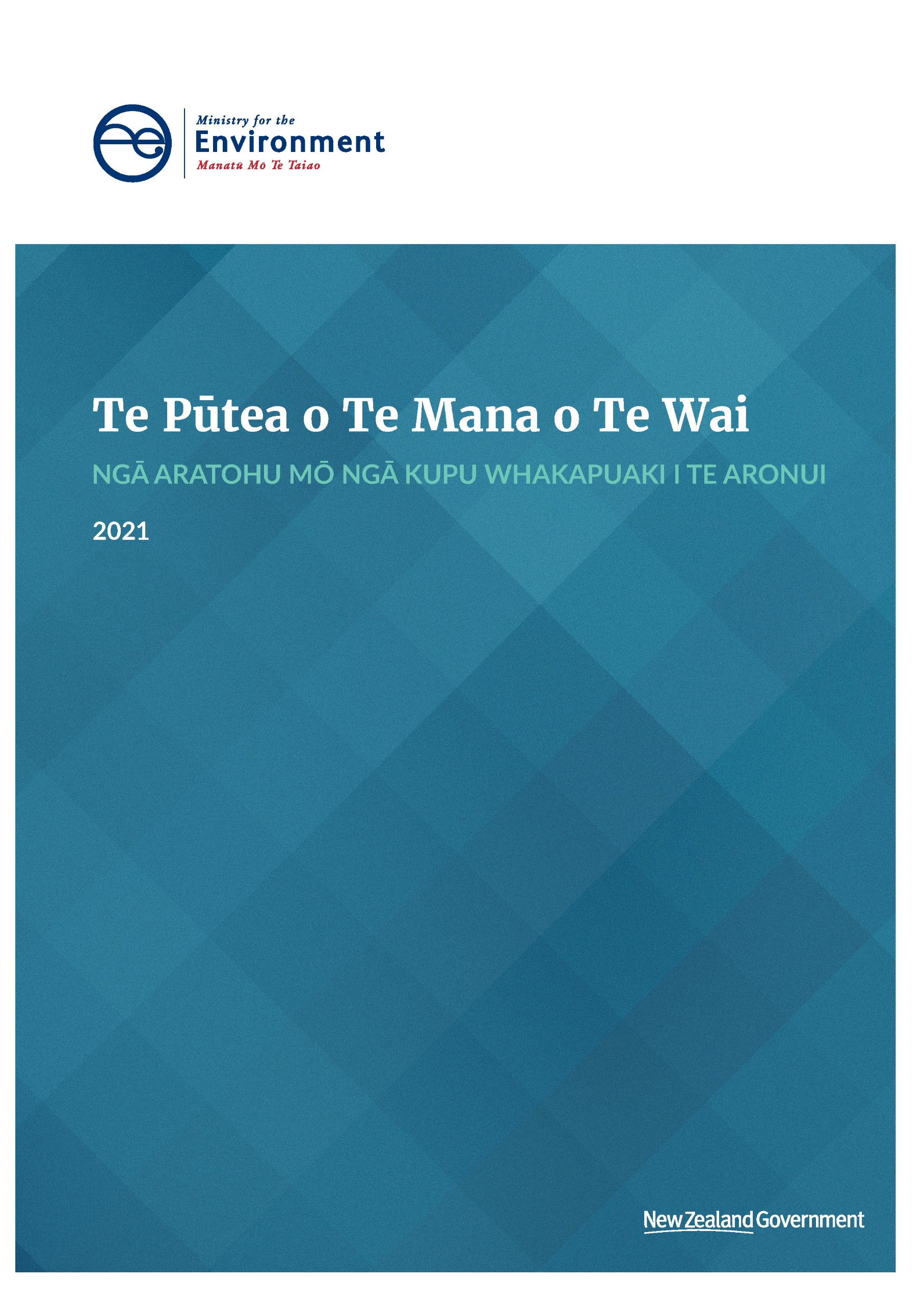 He Kupu UapareAhakoa kua whakapau kaha mātou kia tino mārama, kia tino tika ngā aratohu nei, he ārahi whānui noa tā ngā kōrero o roto, ehara i te whakamāherehere ā-ture. Me he āhuatanga e rangirua ana, me kimi whakamāherehere ā-ture te kaitono. Kāore rawa te Manatū mō te Taiao, ana kaimahi, ana māngai rānei e noho haepapa ā-matatika, ā-ture rānei ki tētahi atu, mō tētahi momo ngaronga, takakinotanga rānei ka hua ake i te hapa, i te tīpokatanga rānei o roto i tēnei tuhinga, i te whakawhirinakitanga rānei ki tēnei tuhinga.Kia pēnei te tuhi i te tohutoro mō tēnei tuhinga: Te Manatū mō te Taiao. 2021. Te Pūtea o Te Mana o Te Wai 2021: Ngā Aratohu mō ngā Kupu Whakapuaki i te Aronui. Te Whanganui-a-Tara: Te Manatū mō te Taiao.I whakaputaina i te Huitanguru 2021 e
Te Manatū mō te Taiao 
Pouaka Poutāpeta 10362, Te Whanganui-a-Tara 6143, AotearoaISBN: 978-1-99-003346-9
Tātai whakaputa: ME 1553© Manatārua Karauna, Aotearoa 2021E wātea ana tēnei tuhinga i te pae tukutuku a Te Manatū mō te Taiao: www.mfe.govt.nz.Ngā Kōrero o RotoHe whakamārama mō ēnei aratohu	4Me pēhea te whakamahi i ngā aratohu nei	4Hei whakapā mai ki a mātou	4He rā hei maumahara	5He whakamārama mō te pūtea	6Ngā Mahi mō te Taiao	6Te Pūtea o Te Mana o Te Wai	6Te whakakī i te puka Whakapuaki i te Aronui	9Kua tatū, kua toka te whakaaro matua o tō kaupapa, kei te noho ariā tonu rānei?	9Ina oti tō kupu whakapuaki i te aronui	21Ngā rākati	21Kua oti mārika?	21Te tuku mai i tō kupu whakapuaki i te aronui	21Āpitihanga: Ngā rauemi tuihono	22He whakamārama mō ēnei aratohu Ko tā ēnei aratohu, he whakamārama me pēhea te tono i Te Pūtea o Te Mana o te Wai (te Pūtea o TMoTW/te pūtea). E whakaaturia ana:ngā paearu e āhei ai te tangata/rōpū ki te tono te tukanga whakapuaki i te aronui me te tukanga tuku pūtea ngā pārongo ka tonoa kia homai ki te whakatakoto tono koe. Me pēhea te whakamahi i ngā aratohu nei Me tirotiro ngātahi ngā aratohu nei me te puka e kīia nei ko He Kupu Whakapuaki i te Aronui ki Te Pūtea o TMoTW (ka kīia ā muri ake nei ko te puka Whakapuaki i te Aronui noa iho). Kei te pae tukutuku a Te Manatū mō te Taiao te puka nei.Me mātua pānui ngā aratohu nei me te puka Whakapuaki i te Aronui i mua ki tō tahuri ki te whakakī i te puka. Mā reira e pai ai tō whakaemi i ngā pārongo katoa e hiahiatia ana. Ka māmā ake hoki tō whakautu i ngā pātai.   Hei whakapā mai ki a mātouMe he pātai āu e pā ana ki te pūtea nei, tēnā whakapā mai ki te kāhui whakahaere i Te Mana o Te Wai.Waea: 027 247 8536Īmēra: tmotw@mfe.govt.nzHe rā hei maumaharaKei te tūtohi i raro nei ētahi rā nui mō te pūtea o te 2021. Heoi anō, hei tohu whānui noa ēnei - tērā pea ka panonitia. Ki te panonitia, ka whakamōhiotia ki ngā whārangi o te pae tukutuku a Te Manatū mō te Taiao e pā ana ki te Pūtea o TMoTW.He whakamārama mō te pūtea Nō te 2014 i poua ai Te Pūtea o TMoTW, ā, i tohaina te $6 miriona ki ngā kaupapa whakapai ake i te wai māori i ētahi whiringa toha pūtea e rua, tētahi i te 2015, tētahi i te 2018. Tekau mā rua ngā kaupapa e tautokona, mai i te mahi whakarauora taiao, ki te tautohunga uara, ki te kaupapa aroturuki ahurea. Hei wāhanga o tāna urupare ki te KORONA-19, ka whakatūria e te Kāwanatanga te Hōtaka Mahi mō te Taiao, ā, he maha ngā pūtahi i whai wāhi mai ki tērā kaupapa. Kua whakamanaia he whiringa tuatoru o Te Pūtea o TMoTW i roto i tēnei hōtaka, e $30 miriona ka tukuna ki ngā kaupapa mō te roanga atu o ngā rā e tū ana ngā Mahi mō te Taiao (hei te paunga o Pipiri 2025 mutu ai). Ko Te Manatū mō te Taiao te kaiwhakahaere i te pūtea nei. Ngā Mahi mō te Taiao Arā te arotahinga o ngā Mahi mō te Taiao, ko te whakatupu tūranga mahi me te tautoko i ngā mahi mā roto mai i ngā kawenga whakaora ake i te taiao. Nō reira, ina tirohia ngā tono, ko tētahi mea ka whiriwhiria, ko te kaha o te kaupapa ki te waihanga tūranga mahi. E whai ana anō hoki ngā Mahi mō te Taiao ki te tautoko i ngā hapori kia tūhauora mai anō rātou i muri i te ngau a te Mate Korona.  E toru ngā whāinga matua o ngā Mahi mō te Taiao, koia nei ngā whakamārama poto mō tēnā, mō tēnā:te whakatupu tūranga mahi kia rite mō te horapatanga ā-rohe  te whakaputa hua taumano mō ngā pūnaha hauropi, te kounga o te wai, te kanorau-koiora, te āhuarangi hurihuri me ngā uara ahurea te tautoko i te toitūtanga o te whakamahi whenua me te whakatinanatanga o ētahi waeture hou, tae atu ki ērā mō te wai māori, te kanorau-koiora me te āhuarangi hurihuri.Te Pūtea o Te Mana o Te WaiAnei ngā whāinga o te Pūtea o TMoTW:ko te āwhina i a ngāi Māori ki te whakahauora ake i ngā wai māori e noho taonga ana ki a rātouko te whakatupu tūranga mahi ki te taiaoko te whakapiki i te raukaha me ngā pūkenga o ngāi Māori ki te whai wāhi ki ngā mahi tiaki i ngā wai māori me ngā whiriwhiringa e pā ana ki ngā wai māori, tae atu ki te whakatinanatanga o ngā mahi whakatika i ngā Wai Māori Mātuatua.Kia mōhio mai koe – me tutuki i tō kaupapa tētahi, ētahi rānei o ēnei whāinga. Ko te maha atu o ngā whāinga ka tutuki i te kaupapa, ko te nui ake o te tūpono ka angitu te tono.E arotahi ana te Pūtea o TMoTW ki ngā āhuatanga wai māori o ngā whakamahinga toitū o te whenua, te āhuarangi hurihuri me te kanorau-koiora. Hei tauira, ko ngā kupu whakapuaki i te aronui e aro ana ki te patu rauropi kino hei whakaora ake i te wai māori, ka kaha ake pea te arohia i ngā kaupapa patu rauropi kino hei whakaora i te kanorau-koiora ki te whenua. Tērā e manaakitia e te pūtea ngā kaupapa iti, nui, poto, roa anō hoki. Tērā pea he kaupapa iti ake i te tau e tū ana, tērā kē rānei he kaupapa auroa, tae atu ki te whā tau e rere ana, ā, me mutu i mua i te paunga o Pipiri 2025. Mā te pūtea hoki e āwhinatia ai ngā hapori ki te nanao ake i ngā tikanga hou mō te whakataki me te whakamahi wai māori, i runga anō i ngā tepe ka poua e rātou mō te kounga me te rahi o te wai.He rerekē te Pūtea o Te Mana o Te Wai i te kaupapa-here mō Te Mana o te Wai Ko te tūtohi i raro nei e whakaatu ana i ngā rerekētanga o te Pūtea o TMoTW e tukua ana i runga i te urupare a te Kāwanatanga ki a KORONA-19, me te ariā ake o  Te Mana o Te Wai koia te pūtahi o ngā hōtaka whakatika ake i ngā Wai Mātuatua, i whakatūria rā roto mai i te Resource Management Amendment Act 2020. He rerekē te pūtea me te kaupapa-here, engari kei te kōpūtahi tonu: Arā ētahi atu whakamārama mō Te Mana o Te Wai, kei te huinga ataata mō Te Mana o Te Wai i TiriAta.Te whakakī i te puka Whakapuaki i te Aronui Kua tatū, kua toka te whakaaro matua o tō kaupapa, kei te noho ariā tonu rānei?Mehemea kua rite mai tō kaupapa kia tautokona ki te pūtea, mā ēnei aratohu koe e āwhina ki te whakatakoto i te kupu whakapuaki i tō aronui me ngā taipitopito kōrero anō e tika ana. Engari kia mōhio noa mai koe, ahakoa e pai ana ngā kaupapa kua takatū ki te tīmata, ka paingia anō te ariā pai (tirohia te pātai 26), ā, mā mātou e poipoi te whakawhanaketanga o te ariā pai kia hurihia ai hei tono kaupapa tōtika.Nō reira, mō ētahi o koutou, e mea ana pea ngā aratohu nei me homai he pārongo kāore i a koe i tēnei wā. Kaua e māharahara mēnā e pēnei ana. Whakakīia ngā wāhanga e taea ana e koe te whakakī. Ko te mea nui kē, kia āta kite mātou i ngā painga o tō whakaaro mō tētahi kaupapa i ngā pātai 12, 16, 19, me te 23.Ki te hiahia matapaki koe i tō kaupapa i mua i te whakakī i te puka, tēnā whakapā mai ki a mātou i te:Waea: 027 247 8536Īmēra: tmotw@mfe.govt.nzKi konei ngā kōrero mō tō whakahaere/rōpū, tae atu ki tōna ingoa i raro i te ture, tōna tūranga hinonga ā-ture me ngā kōrero e pai ai tā mātou whakapā atu.1. Te ingoa o te whakahaere/rōpūTuhia te ingoa ā-ture o te whakahaere/rōpū e tono pūtea ana. Hei tauira, me he kamupene kua rēhita, tuhia te ingoa kei te rārangi i te pae tukutuku a te Tari Kamupene. Mehemea he maha ngā whakahaere/rōpū ka whakahaere ngātahi i te kaupapa, tēnā tuhia ko te ingoa anake o te mea ka mahi tahi ki te Manatū ki te whakatatū i te tāmana tuku pūtea, māna hoki e tiaki te whakahaerenga o te kaupapa.2. Ngā rōpū e āhei ana ki te tonoE āhei ana ngā iwi, ngā hapū, ngā marae/whānau, ngā tarahiti whenua Māori, ngā kaporeihana whenua Māori (ngā tāngata rānei e tū ana hei māngai mō aua rōpū) ki te tono, e āhei ana hoki ngā tāngata takitahi me ngā rōpū ki te tono mēnā e whai pānga ana rātou ki tētahi kāpunipuni wai. Hei tauira, he rōpū tāwharau pea e tū ana hei māngai mō tētahi kāhui marae, hapū rānei, tarahiti whenua Māori rānei, kaporeihana whenua Māori rānei. E wātea ana hoki tēnei ara ki ngā tono mana whakahaere, ahi kā anō hoki/rānei.E akiakitia ana ngā haumi/huinga/kāhui iwi, hapū, marae anō hoki kia tono. Ko te tikanga o te haumi/huinga/kāhui i konei, ko ētahi rōpū e āta kawe tahi ana i tētahi kaupapa, ki te rohe kotahi rānei, ki ētahi rohe maha ake rānei, e hāpai tahi ana rānei i tētahi mahi e hāngai ana ki ngā whāinga whānui ake o te Putea o TMoTW. 3. Te tūranga hinonga ā-tureE whiwhi ai te kaitono i te pūtea, me hinonga te kaitono e whaimana ana i raro i te ture, e āhei ana hoki ki te whakauru tahi ki tētahi whakaaetanga me te Manatū e paiherea ana e te ture. Anei ētahi tauira o te hinonga ā-ture: he manatōpū (incorporated societies), he tarahiti ohaoha (charitable trusts), he kamupene (companies), he pātuinga tāpui (limited partnerships), he poari tarahiti Māori (Māori trust boards). Ko te ‘Tētahi atu momo’, ki reira ngā tono a ngā tāngata takitahi.Ki te tae atu tō kupu whakapuaki i te aronui ki te Tūārere 2, me whakaatu rawa e koe tētahi tohu whakatūturu i te whaimana ā-ture o tō hinonga, pērā i te Tiwhikete Rēhitatanga ki te Tari Kamupene. 4. Te wāhi nohoTuhia te wāhi noho o te whakahaere/rōpū ka whakauru ki te whakaaetanga tuku pūtea. 5. Te Tau Pakihi o AotearoaKo te Tau Pakihi o Aotearoa, he tohu ahurei huri i te ao, e wātea ana ki ngā pakihi katoa o Aotearoa, ahakoa pakihi kiriwhaiaro, ahakoa kaporeihana nui rānei.  Mā tēnei tau e māmā ai, e tere ai tā mātou kimi i ngā kōrero katoa e mātua hiahia ana mātou mō tō pakihi e mahi tahi ai tātou. Hei kimi i tō tau pakihi, toroa te pae tukutuku o ngā Tau Pakihi o Aotearoa. Mehemea ehara koe i te pakihi, me tuhi kē ko te tau rēhita o tō tarahiti, tō rōpū ohaoha, tō manatōpū rānei.  Mō tēnei wā, me homai ēnei pārongo mō te whakahaere anake ko ia e whakaaro ana ki te whakauru ki te whakaaetanga tuku pūtea, engari ki te tae koe ki te Tūārere 2, ka tonoa ēnei kōrero mō ngā whakahaere/rōpū katoa e whai wāhi mai ana ki te kaupapa.6. Tau GST Ina whiwhi pūtea tētahi rōpū mai i te Kāwanatanga, ka tākehia taua pūtea. Mehemea e kawe ana koe i tētahi mahi me mātua tāke, ā, he nui ake tō moni whiwhi ā-tau i te $60,000, me mātua rēhita koe ki te utu i te GST (arā, te take hokohoko). Ki te kore koe e rēhitatia, ka riro māu e pīkau te katoa o te GST i ngā hautaonga me ngā ratonga ka hokona e koe mō te kaupapa. Mō ētahi atu pārongo e pā ana ki tēnei, tirohia te www.ird.govt.nz/gst waeahia atu rānei Te Tari Tāke i te 0800 377 776.7. – 10. Te tangata matua hei whakapā atu mā mātouTuhia te ingoa o te tangata, o te whakahaere/rōpū, te tau waea, me te īmēra a te tangata māna te nuinga o ngā kōrerorero tahi ki a mātou i te wā e tirohia ana te tono (i tēnei wā,  ehara pea tēnei tangata i te tangata māna ngā whakatau nui e pā ana ki te kaupapa). I tēnei wāhanga me homai ngā kōrero poto mō te kaupapa – te ingoa o te kaupapa, he kōrero poto e whakaahua ana i te kaupapa, te/ngā wāhi e tū ai te kaupapa, ka hia tau e haere ana, me te rahi o te pūtea e tonoa ana.11. Te ingoa o te kaupapa   12. Te whāinga o te kaupapaHe whakamārama poto tēnei mō te kaupapa e tautohu ana i te raruraru koia te aronga o tō kaupapa, he aha ngā mahi whakatika e whakaarotia ana, ā, he aha ngā hua wā poto, wā roa anō hoki. Kia 1000 pūtohu, iti ake rānei te roa o ngā kōrero ka patohia ki te pouaka  whakaatu i te whāinga o te kaupapa (ka āhua 140–150 kupu reo Pākehā, 170-190 kupu reo Māori tēnei), nō reira, kia poto, kia hāngai ō kupu. Ka taea ētahi whakamārama paku roa ake i te whakautu ki te pātai 15 me te 16. Āta tohua te roa, ki tō mōhio, e haere ai te kaupapa. E whakaaetia ana kia 4 tau e tū ana te wāhanga o te kaupapa ka tautokona ki tā mātou pūtea (kia tū tonu rānei tae noa ki te 30 o Pipiri 2025).  Kia mōhio mai koe: Mēnā e whakaarohia ana kia haere tonu te kaupapa ki tua o te wāhanga ka tautokona ki te pūtea, mā te kaupapa anō ia e kuhu hei aua rā kei tua. 13. Te/Ngā rohe e tū ai te kaupapa   14. Ngā taipitopito mō te/ngā takotoranga waiWhakaaturia te rohe e tū ai te kaupapa. Me he nui ake i te rohe kotahi, tohua ngā rohe katoa e hāngai ana. Me he kaupapa e pā ana ki ngā rohe katoa, tohua Te Motu Whānui. Ki te 1000 pūtohu, iti ake rānei, whakaingoatia te/ngā takotoranga wai. Me he nui ake i te takotoranga wai kotahi, homai ngā taipitopito mō te katoa ka uru ki tō kaupapa (engari mō ngā kōawa me ngā awa ka hono tahi, ka taea te whakakotahi i raro i te ingoa o te kāpunipuni wai kotahi, o te rohe kotahi rānei).Me tae mai ngā pārongo e mōhio rawa ai mātou ki hea tū ai te kaupapa, koirā i tonoa ai ngā ahopae me ngā ahopou. Ko ngā mahere a Kūkara pea te ara māmā katoa hei kimi i ēnei. Kimihia te/ngā takotoranga wai koia te aronga o tō kaupapa. Nekehia te kiore ki runga ake o taua wāhi, ka pāwhiri-rua ai. Mā konei e puta ake ai ngā taunga ahopae, ahopou. Homai koa ngā taunga hei tau ngahuru (hei tauira, -41.277770, 174.778907). Mehemea kei ngā wāhi maha tō kaupapa, kōwhiria te wāhi matua, te wāhi tino hāngai rānei. Ka taea rānei te āta tohu ki tētahi tauira pepa o te mahere whenua, ka matawai ai, ka whakaahua ai rānei, me te tāpiri ki tō kupu whakapuaki i te aronuiAhakoa ka mātua arotau atu te pūtea ngā kaupapa kei ngā kāpunipuni e whakaaro ana ngā hapori, ngā iwi/hapū, me te kāwanatanga ā-rohe, ā-motu rānei kua mōrearea, e pai tonu ana kia tae mai he kupu whakapuaki i te aronui mō ētahi atu kāpunipuni (tirohia te pātai 2). Ki te kore tō kaupapa e aronui ki tētahi wāhi whāiti, whakamāramatia tēnei i raro mai i te ‘Tētahi atu’.15. Ngā mea e whakararu ana i te takotoranga waiKo tētahi o ngā whāinga matua o te Pūtea o TMoTW, kia hauora ake ngā takotoranga wai e noho hira ana ki te iwi Māori. E tono ana te pātai 15 kia whakaahua mai koe i ngā raruraru kua pā ki te/ngā wai, ngā raruraru rānei e mahi ana tō kaupapa ki te whakatika. Kia 1000 pūtohu, iti ake rānei tō whakautu, nō reira kia poto, kia hāngai ngā kōrero. E pai ana tō tiki pārongo atu hei tautoko i tō take, engari me mātua homai ngā tohutoro mō aua pārongo. E pai ana tō tiki pārongo atu mō te hauora hauropi o te wai, pērā i ngā tohu hauora taha ahurea, ngā mātauranga Māori, ngā raraunga me ngā tātaritanga pūtaiao (ngā whakarāpopototanga), rānei, ētahi rangahautanga o mua mō te wāhi kei reira te takotoranga wai, te rahi o te wai, ngā rerekētanga i te terenga o te wai i te takanga o te wā, ngā ia i te kounga o te wai, me ngā hiranga o te wai mō ngā mahi pārekareka (hei tauira, mō te hī ika, mō te hoehoe waka, mō te kaukau).Tērā pea ko ngā take e pā nei ki te wai, e hono ana ki ngā uara ahurea, pēnei i te mahinga kai, i te rongoā, i te wāhi tapu, me te āhei ki te āta whai wāhi ki te wai. Kei te hāngai anō pea ngā pārongo mō te whakamahinga o ngā whenua e karapoti ana i te kāpunipuni wai. Me whakaahua anō pea ngā mahi e whai pānga atu ana ki te kounga o te wai (pēnei i te parataiao, i ngā tukanga ahumahi, i ngā para kararehe, i ngā whakahaumako e rere atu ana ki ngā wai, me te tangohanga nui o ngā kirikiri). Tērā anō pea koe e hiahia ki te kōrero i ngā pānga roa ake, pēnei i ngā pānga ki te āhuarangi. Me tohu anō mēnā he mahi ērā ka roa e kawea ana. Me whai whakaaro hoki ki ngā hononga whānui ake o te takotoranga wai ki te kāpunipuni wai nui tonu. Kāore pea e nui ngā hua o ngā mahi whakaora ake mēnā he āhuatanga e kawea ana i runga ake (i raro iho rānei) o te wai e aukati ana, e whakararu ana i tōna whakarauoratanga. Anei anō ētahi mea hei whai whakaaro māu:āe rānei kei te āta kitea tētahi mate, tētahi raruraru me rongoā, tētahi ara wātea rānei e tika ana kia whāia he pēhea te rahi, te whānui rānei o te arawātea, o te raruraru rānei ngā hua tērā tonu e puta ake ki te kore e rongoāhia te raru, e whāia rānei te arawātea ināianei ngā pānga o te raruraru ki te taiao, ki te noho rānei a te tangata he aha i noho taonga mai ai te takotoranga wai ki a koe/koutou/ngāi Māori o te rohe ngā mea kua kitea e te karu, ngā kare ā-roto me ngā wheako o te hapori me ērā atu rōpū whai pānga mai, tae atu ki ngā pānga ki a rātou.Ka whaihua tonu pea ngā pārongo e rārangi mai ana ki te Āpitihanga o ngā aratohu nei.16. Ka pēhea te whakatika a tō kaupapa i ēnei raruraru?Me whakaahua ā-kupu (kia 1000 pūtohu, iti ake rānei te roa) me pēhea e rongoāhia ai e tō kaupapa te/ngā raru, ka pēhea hoki tāna tautoko i te whāinga matua o te pūtea, e mahi ana ki te whakaora ake i te/ngā wai māori e noho hira ana ki a koe/koutou/tō rōpū.  Kia mōhio mai koe: E arotahi ana te pātai 18 me te 19 ki ērā atu whāinga tuku pūtea matua o te whakawhiwhi mahi i te taiao me te whakatupu i te raukaha me ngā pūkenga.Whiriwhiria:te/ngā mahi ka mahia hei whakatika i te raruraru (engari waiho ngā taipitopito mō ngā tau/rahinga ki te pātai 21)mehemea e taea ana ēnei mahi whakatika te whakatutuki ngā painga e tika ana kia puta ake mō te wāhi ki te kounga, te rahi rānei o te wai māori, ki ētahi atu uara rāneite hua o ngā mahi ki ngā uara me ngā wawata o te hapori mō te wai māorite ahu ngātahi o tāu nā kaupapa me tētahi mahere whakataki, whakaora wai māori kua takoto kē mō te/ngā wai nei (tirohia te pātai 17). 17. Ngā mahere whakataki/whakaora o tēnei wāE ui ana tēnei pātai mehemea kua whakatakotoria kētia he mahere whakahaere, whakahauora i te takotoranga wai. Arā, he rautaki wai māori pea, he mahere mahi rānei kua poua e te iwi/hapū/marae, e te hapori whānui rānei, e te kāwanatanga ā-rohe rānei. E anga ana te pātai ki ngā mahere kua oti kē te whakatinana, te whakamana, te whakaae rānei. Mehemea kua takoto kē he mahere, he rautaki rānei, engari kāore anō kia tīmata ngā mahi whakatutuki, tohua te ‘āe’. Mehemea kei te hukihuki tonu, kei te tāraitia tonutia rānei te mahere, koia rānei tētahi wāhanga o te kaupapa e marohitia ana e koe, tohua te ‘kāo’, engari me whakaatu e pēheatia ana te mahere nei i tō whakautu ki te pātai 16.18. Ngā tūranga mahi ka hua ake i tō kaupapaKia 500 pūtohu, iti ake rānei tō whakautu. E anga ana ki te whāinga matua o te pūtea e pā ana ki te whakatupu mahi ki te taiao. Whakarārangihia ngā momo mahi ka whakatupuria ki te kaupapa, pērā i te kaiwhakahaere kaupapa, i te kaiwhakangungu, i te ringa raupā, i te ringawera, i te ringa tiaki mahi whakahaere, i te kairangahau, i te kaitirotiro kaimahi, i te kaiako. I te wā e hoahoaina ana te pūtea, he tokomaha ngā tāngata i kōrero atu ai mātou i hiahia kia whakatūria he tūranga mahi ka taka i waenga i ērā mō ngā tukanga Wai Mātuatua i raro i te Resource Management Act, ngā mana ā-rohe me ētahi atu hoa mahi tahi, ērā kei a rātou ngā mātauranga ā-rohe e tika ana, tae atu ki ērā ka āta kawe ake i ngā mahi. Me tuhi ngā taipitopito mō te maha o ngā tūranga mahi ka whakatupuria ki te pātai 24.Kaua e whakaurua ngā mahi autaki tērā e tupu ake, ka kīia he hua whānui ake i tūpono noa te puta i te kaupapa. Hei tauira, ina tono hautaonga koe i tētahi ratonga, ā, ka tiki kaimahi anō taua ratonga hei whakaea i tō tono.  19. Te whakatupu i te raukaha me ngā āheinga Kia 500 pūtohu, iti ake rānei tō whakautu. E pā ana tēnei pātai ki te whāinga matua tuatoru o te pūtea: ko te whakapiki i te raukaha me te āheinga o ngāi Māori ki te whai wāhi ki ngā mahi tiaki i ngā wai māori me ngā whiriwhiringa e pā ana ki ngā wai māori, tae atu ki te whakatinanatanga o ngā mahi whakatika i ngā Wai Māori Mātuatua.E whakatūturu ana te whāinga i te tū a te iwi Māori hei kaitiaki, me ngā whakaaro ahurei, ngā tohungatanga anō hoki kei te iwi Māori hei koha mai ki ngā mahi whakataki, tiaki, whakaora i ngā wai māori.  E whai ana te pūtea ki te whakakaha i a ngāi Māori ki te whakauru ki ngā mahi whakataki i ngā wai māori, mātua rā ngā whakaritenga o te Kaupapa-here ā-Motu mō te Whakataki Wai Māori 2020 (the NPS-FM). He wāhanga te NPS-FM nō ngā mahi whakatika a te Kāwanatanga o ngā Wai Mātuatua, i poua ai te ariā nei, Te Mana o Te Wai, ki te pūtahi tonu o ngā whakatau mō ngā wai māori hei ngā rā e heke mai nei. E rima ngā ataata poto kua mahia hei mātakitaki, kei te huinga kiriata mō Te Mana o Te Wai i TiriaAta.Ahakoa pēhea te iti o te whakatupu raukaha (arā, te tokomaha e wātea ana ki te kawe ake i ngā mahi) me te whakatupu āheinga (ngā tāngata whai i ngā pūkenga tika), he painga tonu ka puta ake. Hei tauira, ka whaihua tonu te mahi tahi ki tētahi marae ki te whakapakari ake i ngā pūkenga whakataki, whakahaere. Ko te painga atu mehemea ka taea e koe te whakamārama me pēhea e whakatupu ai tō kaupapa i te raukaha, i te āheinga hoki/rānei ki te whai wāhi ki ngā mahi whakataki wai māori.Whakaarohia ngā ara mahi tahi ki ngā mana ā-rohe: ki te tautohu i ngā mea e noho hira ana ki ngā marae, ngā whānau, ngā hapū me ngā iwi o te rohe, me pēhea hoki te whakahāngai i te ariā o Te Mana o Te Wai ki te rohe, ā, he aha ngā hua e wawatatia ana e te tangata whenua mō ō rātou takotoranga wai ā ngā rā e tū mai nei. ki te whakahāngai i ētahi pūnaha mātauranga rerekē ki ngā mahi tiaki wai māori me ngā mahi aroturuki (pērā i te mātauranga Māori) ki te whakarite mahi haukoti (hei tauira, he tikanga, he hātepe, he mahere mahi rānei) hei whakatutuki i ngā whāinga ki te whiriwhiri he aha ngā mahi me kawe ake ki te kitea kua hē kē atu ngā wai māori.20. Ngā pānga taupatupatuKia 500 pūtohu, iti ake rānei te roa o tō whakautu. Tērā pea he pānga taupatupatu tūturu, ki te titiro noa iho rānei a ētahi. I te nuinga o te wā, ka taea ēnei te whakataki. Tēnā whakarārangihia mai ngā taupatupatu me ngā mahi ka whāia hei whakataki. 21. Ngā hua ka puta ake i te kaupapa Kia 500 pūtohu, iti ake rānei te roa o tō whakautu.Ine ai te hōtaka Mahi mō te Taiao i ngā hua whāiti ka puta ake i ōna kaupapa, ā, e whakaataria ana aua hua whāiti ki tēnei pātai. He wāhi hoki kei te puka whakapuaki i te aronui hei whakaatu i ētahi hua i tua atu i ngā inenga o ngā Mahi mō te Taiao. Me he mahi atu anō ka kawea i runga i te kaupapa nei, he mahi e taea ana te ine, tāpiria ki tō tono. Hei tauira, ko te maha o ēnei momo mea e whai ake nei:ngā wānanga me ētahi atu mahi whakangungu ngā hui mahi tahi ā-hapori ngā mahi aroturuki, ngā rangahautanga/uiuinga rānei.Kupu tāpiri: ka whakaaturia te tokomaha ka whai wāhi ki ngā whakangungutanga i te pātai 24; ko te aronga nui i konei, ko ngā hua o te kaupapa, tae atu ki ngā kawenga whakangungu.Mehemea kāore anō kia rite tō kaupapa kia tautokona ki te pūtea, kāore anō pea kia rite mai ēnei pārongo. Heoi anō, tuhia mai koa he whakatau tata, mehemea e taea ana. Mehemea karekau ana ō pārongo mō ēnei inenga, tohuāetia ngā pouaka e hāngai ana, kia mōhio ai mātou ko ēhea o ēnei inenga e hāngai ana ā tōna wā (ā, ko ēhea kāore e hāngai ana). Tuhia ngā rahinga e hāngai ana ki te katoa o te kaupapa, ahahoa he wāhanga pea ōna e manaakitia ana e pūtea kē atu. Hei te pātai 22 me te 25 tonoa ai ngā taipitopito mō ngā mahi ka tautokona e ētahi atu.Kei te tūtohi e whai ake nei ngā whakamārama mō te tikanga o ngā inenga o ngā Mahi mō te Taiao. Ka taea hoki te tāpiri ētahi atu hua o ngā kaupapa whakaora wai māori kāore e ea i ngā Aronga i runga ake nei. 22. Te mahi tahi ki ētahi atu Whakarārangitia mai ngā hoa mahi tahi me te kawenga a tēnā, a tēnā i roto i tō kaupapa. Mehemea kei te mahi tahi koutou hei huinga, tuhia ngā ingoa o ngā rōpū katoa kei te huinga.I ngā wāhi e hāngai ana, tohua mai ngā rōpū e whakaaro ana koe ka ahu mai anō he tautoko i a rātou mā te tohu i te pouaka Āe. Ko te tautoko nei, he pūtea rānei, he momo koha anō rānei. Hei te pātai 25 tonoa ai ngā taipitopito mō ēnei momo tautoko. Mehemea kua tatū kē he whakaaetanga mahi tahi, tautoko tahi rānei, ka pai ake mehemea ka tāpiria he reta tautoko mai i te/ngā hoa mahi tahi ki tō īmēra ka tukuna i te taha o tō puka whakapuaki i te aronui, kia kite ai te Pae Whiriwhiri i ēnei taunakitanga.23. Te tū pakari mai anō i muri i te KORONA-19 Ki te 500 pūtohu, iti ake rānei, whakaahuatia te koha mai a te kaupapa ki ngā mahi whakakaha ake i te motu i muri i te ngau o te Mate Korona. Kua whakawāteatia e te Kāwanatanga te Pūtea o TMoTW, mā roto mai i ngā Mahi mō te Taiao, hei wāhanga o tana urupare ki a KORONA-19. E arotahi ana te Kāwanatanga ki ngā kawenga whakatupu, whakawhiwhi mahi, heoi anō, e haere kōtui ana tēnei me tana arotahinga ki ngā mahi whakapai ake i te taiao. Whakamāramatia mai ngā koha a tō kaupapa ki ngā mahi e tū pakari anō ai te motu i muri i aKORONA-19, tae atu ki te maha o ngā tūranga mahi hou e tika ana kia ara ake. Me whai whakaaro koe ki ngā mea pēnei i te whakatupu mahi hou, me te whakapūmau i te raukaha o te puna kaimahi o ēnei rā. Ki te hiahia koe, kōrerotia te horopaki tuku mahi, ohaoha o te rohe. Whiriwhiria mehemea mā tō kaupapa:e whiwhi mahi ai ngā kaimahi i ngā whaitua mahi i pākia kinotia e KORONA-19e whakawātea ara e pakari ake ai ngā pūkenga e tukua ai he kirimana ki ngā whakahaere o te rohe ka roa tonu e rongo ana i ngā pēhitanga ohaoha. 24. Ngā hua taha mahi e tū ana ki te taiao E ui ana tēnei pātai mō te tokomaha o ngā kaimahi kei ngā tūranga mahi he wā-poha te tauritenga (arā, ngā FTE) mō te roanga o te kaupapa, kei ngā whakangungutanga rānei. Ko te painga mehemea kotahi te FTE ka puta, nui ake rānei, mō ia $100,000 o te moni ka pau i te Karauna ki te hōtaka nei.Me whakaatu tō whakautu i ngā tūranga wā-poha, te tauritenga rānei, mō te roa e whakaarotia ana ka tū te kaupapa. E whakaaetia ana ngā kaupapa kotahi tau te roa, tae atu ki te whā tau (ka mutu ā te 30 o Pipiri 2025) te roa .I a koe e whiriwhiri ana i te whakautu, kei wareware ngā mahi wā-poha, wā-hamanga, wā-toka me ngā mahi kirimana. Hei tauira, ko te tokorua whakatō tipu ki ngā parenga, e mahi ana mō te ono marama i te tau, mō te whā tau, he rite tērā ki te 4 FTE (0.5 FTE * 2 people * 4 years). Ko tā Tatauranga Aotearoa, tāna tautuhi i te wā-poha, ko te 30 hāora neke atu i te wiki.  Mā te kuhu atu i te maha o ngā FTE i te tau, e tohu ana anō hoki koe ka hia tau te kaupapa e tū ana, ko ōu nā whakaaro. Hei tauira, mehemea e 5 ngā FTE i te Tau 1; 10 ngā FTE i te Tau 2; ā, kāore he FTE i ngā Tau 3–5, e tohu ana tērā ka rua tau tō kaupapa e tū ana. Me tatau ngā tāngata katoa ka utua i te whakahaerenga o tō kaupapa, tae atu ki:te hunga ka whiwhi mahi i te tangata ka tohaina te pūtea ki a ia, mō ngā mahi e pā ana ki te kaupapa, pērā i ngā kaimahi o te kaunihera ā-rohe te hunga ka tuku ratonga ki te kaupapa, ka tukua he kirimana ki a rātou e te tangata ka tohaina te pūtea ki a ia ngā mahi mā ngā pakihi ka tukua he mahi ki a rātou, ka kirimanatia, ka kirimanaruatia, ka whakahokia rānei he moniutu ki a rātou e te tangata ka tohaina te pūtea ki a ia. Hei tauira, he kaikirimana hanga taiapa, he kaiwhakangungu rānei. Kaua e tatauria ngā tāngata e hono ana ki te mahinga mai o ngā hautaonga ka utua i raro i te kaupapa, pērā i ngā kaimahi o te umanga whakatipu rākau nō rātou ngā ringaringa whakatipu i ngā rākau ka hokona mō te kaupapa. E mea ana ētahi pūtahi kāwanatanga ā-motu ki te arotake, ki te tuku pūrongo mō ēnei tū pārongo, ā, ki te whakaurua ērā momo raraunga, ka rua kē pea ngā tatauranga i ētahi tāngata. Hei whakarāpopoto, me tatau ngā tāngata ka utua mō te whakataki, te whakahaere me te hāpai i te kaupapa, tae atu ki te kawenga o ērā atu ratonga, engari kaua e tatauria ngā tāngata ka utua autakihia mā roto i te horahanga mai o ētahi hautaonga.25. Ngā pūtea e tutuki ai te kaupapa Koia tēnei ko te tapeke o ngā utu katoa e tutuki ai, e oti ai tō kaupapa, tae atu ki te pūtea ka tukua i raro i Te Mana o Te Wai, ētahi atu pūtea ka tukua mō ngā Mahi i te Taiao, ētahi atu pūtea, koha rānei mai i waho, tae atu ki te koha tonu a tōu nā whakahaere/rōpū. Ko te pouaka mō ‘Te tautoko mai a Te Mana o Te Wai’, koia te tapeke o te pūtea e tonoa ana e koe i te Kāwanatanga. Te tuku pūtea ngātahi ki te kaupapaI ngā whiringa pūtea o mua, i kaha ake te manaakihia o ngā tono he iti ake i te 50 ōrau o ngā utu tapeke o te kaupapa te pūtea i tonoa. Ko tērā atu wāhanga, he moni tūturu rānei, he momo koha atu anō rānei ehara i te moni (hei tauira, he hautaonga, he ratonga, he mahi tūao, he ratonga rānei ka kohaina mai).Ko te moni ka kuhuna e tōu rōpū, koirā te pūtea ka tukua e tōu anō rōpū/whakahaere ki te kaupapa, ahakoa moni rere hāngai mai, ahakoa rere mai rānei i ētahi atu puna moni. Ki te pēnei te tautoko a tō rōpū, he taunakitanga pai o tō koutou ngākau titikaha ki te kaupapa. Heoi anō, me he whakaaro whaihua tō koutou mō tētahi kaupapa, engari kāore ā koutou moni, ā koutou momo koha kē atu rānei hei kuhu, kāore koutou e aukatia atu i ngā whiriwhiringa toha pūtea.Ngā pūtea mō ngā Mahi mō te TaiaoArā pea ētahi wāhanga o ētahi kaupapa e hāngai ake ana ki ngā whāinga tuku pūtea o ētahi atu pūtea mō ngā Mahi mō te Taiao. Ki te kore e hāngai te kaupapa ki te Pūtea o TMoTW, ka āta kimi mātou i tētahi atu puna pūtea o roto i te hōtaka Mahi mō te Taiao. Waihoki, me he wāhanga o tō kaupapa e manaakitia ana e tētahi/ētahi atu pūtea o ngā Mahi mō te Taiao, e pai tonu ana tō tono i te pūtea o TMoTW mō tētahi wāhanga kāore anō kia manaakitia (mehemea hāngai ana ki tētahi/ētahi o ngā whāinga o te pūtea o TMoTW kua rārangi mai ki te wāhanga He whakamārama mō te pūtea.Ngā rahinga taha utu ka homaiMō ngā rahinga taha utu ka tuhia:kaua e tāpiria te GSTina huihuia te katoa, me rite ki te tapeke o ngā utu o te kaupapa.Ngā pūtea mōkito, mōrahi ka tukua Kāore he aukatinga mō te rahi o te pūtea ka tonoa. Kia pau te $30 miriona, ka kati te pūtea. Heoi anō, kei He whakamārama mō te pūtea te kōrero, e hiahia ana mātou kia tautika, kia roraha te āhua o te whakaea i ngā whāinga o te pūtea. I mua atu, kāore i whakaaetia ngā tono iti ake i te $200,000, i te mea he iti rawa tō mātou raukaha mō te whakahaere i te huhua o ngā kaupapa iti. Engari mō tēnei whiringa toha pūtea, kua wetekina tēnei here, he hiahia nō mātou ki te whakatenatena i ngā kaupapa iti ake e taea ana te whakahaere ki ngā rohe. 26. Te kaha takatū o te kaupapa Mā tēnei wāhanga e tere ake ai te rere o ngā tono i te ara whiriwhiri. Mā tēnei wāhanga hoki e kore ai e parea ki rahaki ngā whakaaro pai, he kore nō te tono i eke ki te taumata. Mehemea he whaitake tonu te ariā o te kaupapa, engari me āta poipoi e takatū rawa ai mō te whiwhi pūtea, mā mātou koe e āwhina. Mā tō tohu mai mehemea kua rite tō kaupapa ki te tīmata, ka pai ake anō hoki tā mātou whakataki i te pūtea, inā hoki, mā konei e kore ai e pau katoa ngā pūtea ki ngā mea tuatahi kua rite, kāore he pūtea hei tautoko i ētahi atu taihoa pea ka rite.Mā tētahi tangata kei a ia te mana ki te waitohu tuhinga mā te whakahaere, māna te tauākī e whakaoti (hei tauira, te kaiwhakahaere matua, te tangata rānei kua āta tautapatia māna kē e mahi). Ehara pea koinei te tangata matua hei whakapā atu mā mātou e pā ana ki te kupu whakapuaki i te aronui.Tēnā tuhia te ingoa, te tūranga me te waitohu o te tangata kei a ia te mana waitohu o te whakahaere. Me tuhi anō te rā i waitohungia ai te tauākī.Kia mōhio mai koe: Mā te waitohu whitihiko i te tauākī kei te kupu whakapuaki i te aronui, e whakaae ana koe ki ngā kōrero katoa o roto i te tauākī.Ina oti tō kupu whakapuaki i te aronuiNgā rākatiKāore he rākati mō te āta tāpae mai i ngā kupu whakapuaki i te aronui ki te Manatū mō te Taiao. Kia oti katoa te $30 miriona o te pūtea te taunaha, hei reira kati ai te pūtea.Kua oti mārika?Me oti pai katoa ngā wāhanga katoa o tō kupu whakapuaki i te aronui. Me mātua tutuki ēnei mea katoa:kua oti i a koe te whakakī ngā wāhanga katoa o te puka whakapuaki i te aronui kua waitohua whitihikotia te tauākī, me te tohu anō i te rā i waitohungia ai ko te tapeke o ngā rahinga moni, e rite ana ki te tapeke o ngā utu katoa o te kaupapa kāore i hipa atu te roa o ngā whakautu i ngā tepe ā-kupu i tohua. Ki te pahara tō kupu whakapuaki i te aronui, mehemea rānei kua raweketia e koe te puka tono, e kore pea e arohia tō kupu whakapuaki i te aronui. Te tuku mai i tō kupu whakapuaki i te aronui Tēnā īmērahia mai tō puka whakapuaki i te aronui me ngā tuhinga tautoko (mehemea e hāngai ana) ki tmotw@mfe.govt.nz. Tēnā koa patohia ngā kupu ‘TMOTW expression of interest’ me te ingoa o tō whakahaere/rōpū ki te rārangi marau. Hei āpitihanga ki tō kupu whakapuaki i te aronui, e akiaki ana mātou kia tukua mai ngā reta tautoko a ngā whakahaere ko rātou ngā hoa mahi tahi mō te kaupapa e tonoa ana.Tērā pea ka tāpiria anō hoki he reta uhi, 1-2 whārangi te roa, i te taha o tō kupu whakapuaki i te aronui, e whakaatu ana i ētahi atu pārongo e hiahia ana koe kia mōhio mātou mō te kaupapa, mō ngā mahinga tahitanga rānei ki ētahi atu (engari ehara i te mea me pēnei rawa e arohia ai tō tono).I muri i tō īmēra mai i tō kupu whakapuaki i te aronui, ka tae atu he kupu whakaū i te taenga mai. Ki te kore e tae atu tēnei whakautu i roto i te rā mahi kotahi, tēnā koa whakapā mai ki a mātou. I ōna wā anō (ruarua nei) aukatia ai te tae mai o te īmēra, kāore hoki he whakamōhio mai, whakamōhio atu rānei kua pērātia. Kāore hoki mātou e hiahia kia tohipa tō tono.Kei wareware: Me mātua tuku ā-īmēra mai tō kupu whakapuaki i te aronui ki tmotw@mfe.govt.nz. Me noho mai hoki ki te rārangi marau o te īmērā ko ēnei kupu ‘TMOTW expression of interest’ me te ingoa o tō whakahaere/rōpū (hei tauira, ‘TMOTW expression of interest – AEIOU Marae’). Kāore e whakaaetia ngā kupu whakapuaki i te aronui ka tukuna ki te poutāpeta, ki te kuria rānei. Āpitihanga: Ngā rauemi tuihonoNgā rauemi mō te pātai 15 Ngā puna pūtea me ētahi atu puna rauemiKei ngā wāhi e whai ake nei ētahi kōrero hei āwhina i a koe ki te whakamahere i tō kaupapa, hei tautoko hoki i te kaupapa.  2021 Te Mana o Te Wai (Whiringa 3)26 o Huitanguru 2021Ka huaki te ara tuku mai i ngā kupu whakapuaki i te aronui ki te pūtea25 Poutūterangi 2021Ka tīmata ngā wehewehenga ā-ruawiki o ngā kupu whakapuaki i te aronui  I te 4-6 wiki i muri i te tukunga o te kupu whakapuaki i te aronuiKa whakamōhiotia te kaitono mēnā kua whakaaetia, kua whakakāhoretia rānei tana tono. Mehemea ka whakaaetia, ka whakamōhiotia te kaitono ki ngā mahi ka whai ake. I roto i te 3 marama mai i te wehewehenga o ngā kupu whakapuaki i te aronui Ina hiahiatia, ka whakawhanaketia ngā ariā o te kaupapa30 o Poutūterangi 2021 Ka tīmata ngā whiriwhiringa ā-marama o ngā kaupapa kua rite ki te whiwhi pūtea.I roto i te 1–3 marama mai i te whakamōhio atu kua whakaaetia te kupu whakapuaki i te aronui  Ka whakaotia e ngā kaitono angitu ngā mahere whakatutuki kaupapa, ka waitohungia hoki ngā tāmana tuku pūtea 30 o Paengawhāwhā 2021Ka tīmata te tukutuku ā-mārama i ngā kupu whakamōhio ki ngā kaitono mō ngā whakatau Pipiri 2021, haere akeKa tīmata ngā kaupapa tuatahiTe Pūtea o Te Mana o Te Wai vs  Te Kaupapa-here o Te Mana o Te Wai Te Pūtea o Te Mana o Te Wai vs  Te Kaupapa-here o Te Mana o Te Wai Te PūteaNgā hononga i waenga i a rāuaHe wāhanga nō te urupare a te Kāwanatanga ki te Whakamāuitanga ake i a KORONAI-19.Ko ngā ‘Minita mō ngā Whakamahinga Toitū i te Whenua’ kei te hautū – arā, ngā Minita kei te tiaki i te: Kāwanatanga ā-Rohe, Ahuwhenua, Tāhaumaru Koiora, Pārongo Whenua, Whakatipu Ngahere, Whanaketanga Ohaoha, ā-Rohe, Tiaki Taiao, Āhuarangi Hurihuri.Ko te Kāhui Whakaruru mō ngā Mahi mō te Taiao kei te matapopore.Ko ōna whāinga, ko te whakapai ake i te wai māori, ko te whakatupu tūranga mahi, ko te whakapakari ake i te raukaha me ngā pūkenga (tae atu ki te whakatinana i te Tauākī Kaupapa-here ā-Motu mō te Whakataki i ngā Wai Māori). Kia kaha te whai wāhi mai a ngā tāngata whenua ki te tautohu i ngā uara, ngā wawata me ngā hua me puta mō ngā takotoranga wai o te rohe, kia kaha hoki tā rātou whai wāhi ki te whakataki me te aroturuki i ngā wai māori.Me whakamana te matahuhuatanga o ngā pūnaha uara, mātauranga (ko te mātauranga Māori hei tauira), i roto i ngā mahi tiaki wai māori.Ka noho mātāmua mai ko te hauora o te wai i roto i ngā whakaaro me ngā mahi.Me kōtuitui ngā mahi whakataki wai māori ki uta, ki tai. He ara e wātea ana ki ngā kaunihera ā-rohe me ngā tāngata whenua, ā, he kawenga anō kei runga i a rātou ki te mahi tahi ki te whakatinana i te Anga Whāinga ā-Motu o te Tauākī Kaupapa-here ā-Motu mō te Whakataki i ngā Wai Māori.Te Kauapapa-hereKia kaha te whai wāhi mai a ngā tāngata whenua ki te tautohu i ngā uara, ngā wawata me ngā hua me puta mō ngā takotoranga wai o te rohe, kia kaha hoki tā rātou whai wāhi ki te whakataki me te aroturuki i ngā wai māori.Me whakamana te matahuhuatanga o ngā pūnaha uara, mātauranga (ko te mātauranga Māori hei tauira), i roto i ngā mahi tiaki wai māori.Ka noho mātāmua mai ko te hauora o te wai i roto i ngā whakaaro me ngā mahi.Me kōtuitui ngā mahi whakataki wai māori ki uta, ki tai. He ara e wātea ana ki ngā kaunihera ā-rohe me ngā tāngata whenua, ā, he kawenga anō kei runga i a rātou ki te mahi tahi ki te whakatinana i te Anga Whāinga ā-Motu o te Tauākī Kaupapa-here ā-Motu mō te Whakataki i ngā Wai Māori.He wāhanga nō te mōkihi whakatika i ngā Wai Māori Mātuatua. Ko te Minita mō te Taiao kei te hautū i ngā mahi.Ka ahu mai he kupu tohutohu i te Kāhui Wai Māori.He ariā matua i te ahunga kaupapa-here ā-motu, tae atu ki ngā mahi me ngā whakataunga ā-motu e pā ana ki te whakataki i ngā wai māori.E kī ana ko te hauora o ngā takotoranga wai te whāinga mātāmua, ko ngā hiahia taketake o ngā tāngata te whāinga mātāwaenga, ā, noho mātāmuri mai ana ko ērā atu whakamahinga.Kia kaha te whai wāhi mai a ngā tāngata whenua ki te tautohu i ngā uara, ngā wawata me ngā hua me puta mō ngā takotoranga wai o te rohe, kia kaha hoki tā rātou whai wāhi ki te whakataki me te aroturuki i ngā wai māori.Me whakamana te matahuhuatanga o ngā pūnaha uara, mātauranga (ko te mātauranga Māori hei tauira), i roto i ngā mahi tiaki wai māori.Ka noho mātāmua mai ko te hauora o te wai i roto i ngā whakaaro me ngā mahi.Me kōtuitui ngā mahi whakataki wai māori ki uta, ki tai. He ara e wātea ana ki ngā kaunihera ā-rohe me ngā tāngata whenua, ā, he kawenga anō kei runga i a rātou ki te mahi tahi ki te whakatinana i te Anga Whāinga ā-Motu o te Tauākī Kaupapa-here ā-Motu mō te Whakataki i ngā Wai Māori.WĀHANGA A: Ngā kōrero mō te kaitonoWĀHANGA B: Ngā kōrero whāiti mō te kaupapaHe kupu ārahi mō ngā waitohu o ngā Mahi mō te Taiao He kupu ārahi mō ngā waitohu o ngā Mahi mō te Taiao He kupu ārahi mō ngā waitohu o ngā Mahi mō te Taiao ArongaInengaWhakamāramaTe whakaora ake i te wai māoriTe maha o ngā tipu ka whakatōkia ki ngā parenga awa, ngā roto, ngā repo rāneiNgā tipu ka whakatōkia ki ngā tapa, kāore e tawhiti ake i te 30m i te wai. Mō te nuinga o ngā takotoranga wai, ko ngā tipu ka whakatōkia kia iti ake i te 30m te tawhiti i te wai ngā mea ka tino whaihua mō te whakaora wai māori.Te whakaora ake i te wai māoriTe horahanga (ā-heketea) o ngā parenga awa, ngā roto me ngā repo ka oti te whakatō ki te rākauHe rite ki tō runga ake nei – kia 30m iti ake rānei te tawhiti o ngā whakatōkanga tipu i te wai.Te whakaora ake i te wai māoriTe roa (ā-kiromita) o ngā taiapa hou ka hangaia me ngā taiapa tawhito ka whakatikahiaTe tapeke o te roa o ngā taiapa hou, ahakoa te momo, te kaupapa rānei, ahakoa hei tāmi i te rauropi kino, hei aukati atu i te kararehe pāmu, hei aha atu rānei. Kupu tapiri: i runga i te NPS-FM, ko ngā taiapa hou ka hangaia hei aukati i te kararehe pāmu i te awa, te roto, te repo rānei, me whakatū kia 3m, nui ake rānei te tawhiti i te wai. Anei te roanga atu o ngā pārongo mō tēnei: https://www.mfe.govt.nz/fresh-water/freshwater-acts-and-regulations/stock-exclusion-regulationsTe patu rauropi kino me te whakatika ara ikaTe horahanga (ā-heketea) o ngā whenua ka oti ngā kararehe kino o reira te patuTe whānui o te whenua e kawea ai ngā mahi patu kararehe kino, ahakoa te maha o ngā kawenga ake o ngā mahi patu kararehe.Te patu rauropi kino me te whakatika ara ikaTe horahanga (ā-heketea) o ngā whenua ka oti ngā tipu kino o reira te patuTe whānui o te whenua e kawea ai ngā mahi patu tipu kino, ahakoa te maha o ngā kawenga ake o ngā mahi patu tipu.Te patu rauropi kino me te whakatika ara ikaTe maha o ngā ārai ara ika ka whakatikahia (ka tangohia, ka  whakapaingia rānei)He tatauranga ‘mata’WĀHANGA C: Te tauākīTe puna rauemiPae tukutukuNgā kōrero kei reiraTe Environmental Research Institute (ERI)www.waikato.ac.nz/eri/Ko tā te ERI (he wehenga nō te Whare Wānanga o Waikato) he rangahau i ngā take taiao i te huhua noa o ngā pūnaha hauropi, tae atu ki ngā wai māori.Iwi, hapū He maha Tērā pea he rite ngā uara me ngā whakaaro e pā ana ki ngā pūnaha hauropi wai māori o ngā marae e noho pātata ana ki te takotoranga wai. Kei ngā pae tukutuku pea a ngā iwi me ngā hapū ētahi raraunga aroturuki ahurea e hāngai ana. LERNZ Freshwater Database – LERNZdbhttp://lernzdb.its.waikato.ac.nz/He pātengi raraunga mō te kounga o te wai me ētahi raraunga koiora e inea ana i ngā roto, ngā awa me ngā repo o Aotearoa. He wāhanga tēnei nō te Lake Ecosystem Restoration New Zealand (LERNZ) Project.Land Air Water Aotearoa (LAWA)www.lawa.org.nzKei te whakaaturia e LAWA ngā raraunga kounga wai e kohia ana e ngā kaunihera ā-rohe i ētahi wāhi 1100 neke atu puta noa i Aotearoa.MfE Data Servicewww.mfe.govt.nz/more/data/mfe-data-serviceHe huinga raraunga ēnei ka whakaputaina e te Manatū mō te Taiao. He raraunga kei reira mō te kounga o te wai o ngā awa, ngā roto me ngā wai ā-nuku.National Institute of Water and Atmospheric Research (NIWA)www.niwa.co.nzHe pūtahi rangahau nā te Karauna a NIWA. Ko tāna he tuku pārongo tūmatanui mō te āhua o ngā awa, ngā roto me ngā wai ā-nuku huri noa i Aotearoa, tae atu ki te rahi me te kounga o te wai.  Ētahi NGO ā-rohe e aronui ana ki te taiao me ngā mahi pārekareka He mahaTērā pea e tukuna ana e ngā NGO e whai wāhi ana ki te whakatakinga o ngā wai māori ā-rohe ētahi pārongo, raraunga rānei.Ngā pae tukutuku a ngā kaunihera ā-rohe me ngā mana ā-takiwā He maha – tirohia te rārangi o ngā kaunihera me ngā hononga ki ngā pae tukutuku kei te pae tukutuku a Te Tari Taiwhenua www.localcouncils.govt.nz/ Me mātua aroturuki, me mātua arotake ngā kaunihera ā-rohe, ā-takiwā i te āhua o te taiao. Tērā pea kei ā rātou pae tukutuku ngā raraunga aroturuki e pā ana ki te kounga o te wai, te terenga o ngā awa, me te taumata o ngā wai ā-nuku.  RauemiPae tukutukuNgā kōrero kei reiraTe Manatū mō te Taiao www.mfe.govt.nz/more/funding/sources-funding He rārangi o ngā puna pūtea kei te Manatū mō te Taiao me ētahi atu pūtahi kāwanatanga.Te Manatū Ahu Matua (MPI)www.mpi.govt.nz/funding-and-programmes/He rārangi o ngā hōtaka tuku pūtea e wātea ana i MPI.Te Tari Atawhai Department of Conservation (DOC)www.doc.govt.nz/get-involved/funding/He rārangi o ngā hōtaka tuku pūtea e wātea ana i DOC.Provincial Development Unit (PDU)www.mbie.govt.nz/business-and-employment/economic-development/regional-economic-development/provincial-development-unit/ He pārongo mō te Provincial Growth Fund.Community Net Aotearoawww.community.net.nz He rauemi mō te whakatū me te whakahaere i ngā rōpū hapori me ngā kaupapa hapori, tae atu ki te ‘How to’ Funding Guide.Funding Opportunities for Communitieshttp://generosity.org.nz/giv-usHe pārongo mō ngā pūtea e wātea ana ki ngā rōpū tūao, ngā rōpū ā-iwi me ngā rōpū hapori.Wai Māorihttps://waimaori.maori.nz/ Ka āwhina ki te kōkiri i ngā take Māori i roto i ngā āhuatanga mahi ika i ngā wai māori.Fundraising Institute of New Zealandwww.finz.org.nz/E whakatairanga ana i ngā kaupapa ohaoha, atawhai tangata, me te whai kia kairangi, kia matatika ngā mahi kohi pūtea.Health and Safety at Work Act 2015www.worksafe.govt.nz/worksafe/hswaHe pārongo mō te Health and Safety at Work Act 2015.